BIODATAPersonal Details         								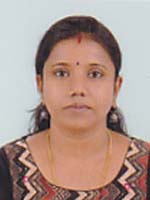 Name: Sreerenjini.R.BabuHusband’s Name: Vijeesh T. VFather’s Name:K.V.Remesh BabuMother’s Name: ThankamaniDate of Birth: 22-12-1992Gender: FemaleReligion: Hindu (Ezhava)Nationality: IndianCareer Objective Post Graduate in Commerce with distinction would like a challenging and fulfilling post regarding to education.Educational QualificationOther SkillsGood communication skills Enthusiastic, energetic, adaptable, patient, friendly.Willingness to learn, good time management.Very efficient in doing Tally.Computer Proficiency:Operating system: windows 7, windows 8, Windows 10Malayalam Typing Office packages: Microsoft officeOffice package : Microsoft PowerPointMicrosoft ExcelAdobe PhotoshopTallyPFMSE-Office KeralaExperience Accountant in i-STED Project, Department of Science and Technology, Govt. of India for 5 years.Worked as Account Clerk in KHWWB for 10 monthsReferences: Shall provide up on request.Address: Thaiparambil House Bakery Stop Cherai P OPhone number: 9895380643E-mail id: sreerenjini9@gmail.comDeclaration:	I hereby declare that the information furnished above is true to the best of my knowledge and belief.Date: Place:ErnakulamDEGREEINSTITUTIONYEAR OF PASSCLASSSSLCGovt. Girls Higher Secondary School,EKM2008DistinctionPlus TwoGovt. Girls Higher Secondary School,EKM2010DistinctionB.com TaxationThe Cochin College,Kochi2013DistinctionM.com FinanceMaharajas College,EKM2015DistinctionHDC & BMCTC, N Paravoor2022Second Class